ҠАРАР                                                              РЕШЕНИЕ22 март 2023 й.                               № 142                                 22 марта 2023 г.О порядке учета предложений по проекту решения Совета городского поселения город Мелеуз муниципального района Мелеузовский район  Республики Башкортостан  «О внесении изменений в Устав городского поселения город Мелеуз муниципального района Мелеузовский район    Республики Башкортостан» и участия граждан в его обсужденииВ соответствии с частью 4 статьи 44 Федерального закона «Об общих принципах организации местного самоуправления в Российской Федерации», Совет городского поселения город Мелеуз муниципального района Мелеузовский район Республики Башкортостан р е ш и л:Утвердить Порядок учета предложений по проекту решения Совета городского поселения город Мелеуз муниципального района Мелеузовский район Республики Башкортостан «О внесении изменений в Устав городского поселения город Мелеуз муниципального района Мелеузовский район Республики Башкортостан», а также участия граждан в его обсуждении (прилагается).Настоящее решение опубликовать в  общественно-политической газете  Мелеузовского района и города Мелеуза «Путь Октября» и обнародовать на официальном сайте городского поселения город Мелеуз муниципального района Мелеузовский район  Республики Башкортостан  (https: (https://meleuzadm.ru/) и на информационном стенде по адресу: г. Мелеуз, ул. Воровского, 4.Приложение к решению Совета городского поселения город Мелеузмуниципального района Мелеузовский районРеспублики Башкортостан от 22 марта 2023 года № 142ПОРЯДОКучета предложений по проекту решения Совета городского поселения город Мелеуз муниципального района Мелеузовский район Республики Башкортостан «О внесении изменений в Устав городского поселения город Мелеуз муниципального района Мелеузовский районРеспублики Башкортостан», а также участия граждан в его обсуждении1. Жители городского поселения город Мелеуз муниципального района Мелеузовский район  Республики Башкортостан имеют право в 10-дневный срок со дня опубликования (обнародования) проекта решения Совета городского поселения город Мелеуз муниципального района Мелеузовский район Республики Башкортостан «О внесении изменений в Устав  городского поселения город Мелеуз муниципального района Мелеузовский район  Республики Башкортостан» (далее – проект решения) в письменной форме вносить предложения в Совет городского поселения город Мелеуз муниципального района Мелеузовский район Республики Башкортостан (по адресу: г. Мелеуз, ул. Воровского, д.4, каб. № 207), а также участвовать в публичных слушаниях по обсуждению проекта решения, порядок организации и проведения которых определяется положением.2. Предложения по проекту решения должны содержать фамилию, имя, отчество, дату и место рождения, адрес регистрации по месту жительства и фактического проживания, серию, номер и дату выдачи паспорта гражданина или иного заменяющего его документа, наименование и код органа, выдавшего паспорт гражданина или иной заменяющий его документ. 3. Предложения по проекту решения учитываются комиссией Совета городского поселения город Мелеуз муниципального района Мелеузовский район Республики Башкортостан (далее – комиссия) в журнале учета предложений по проекту решения, который должен быть прошит и пронумерован.4. Предложения по проекту решения рассматриваются, обобщаются и учитываются комиссией при предварительном рассмотрении проекта решения. Комиссия выносит указанные предложения на рассмотрение Совета с рекомендацией об их принятии или отклонении. Указанное решение комиссии рассматривается Советом до принятия решения о внесении изменений в Устав городского поселения город Мелеуз муниципального района Мелеузовский район Республики Башкортостан.БАШҠОРТОСТАН РЕСПУБЛИКАҺЫ МӘЛӘҮЕЗ РАЙОНЫ МУНИЦИПАЛЬ РАЙОНЫНЫҢ МӘЛӘҮЕЗ ҠАЛАҺЫ ҠАЛА БИЛӘМӘҺЕ СОВЕТЫ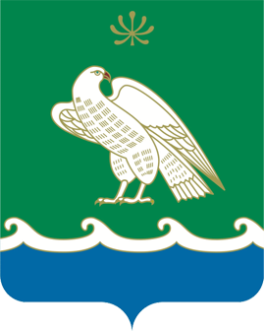 СОВЕТ ГОРОДСКОГО ПОСЕЛЕНИЯ ГОРОД МЕЛЕУЗ МУНИЦИПАЛЬНОГО РАЙОНА МЕЛЕУЗОВСКИЙ РАЙОН РЕСПУБЛИКИ БАШКОРТОСТАНГлава городского поселения город Мелеуз муниципального района Мелеузовский районРеспублики Башкортостан	                                       А.Л. Шадрин